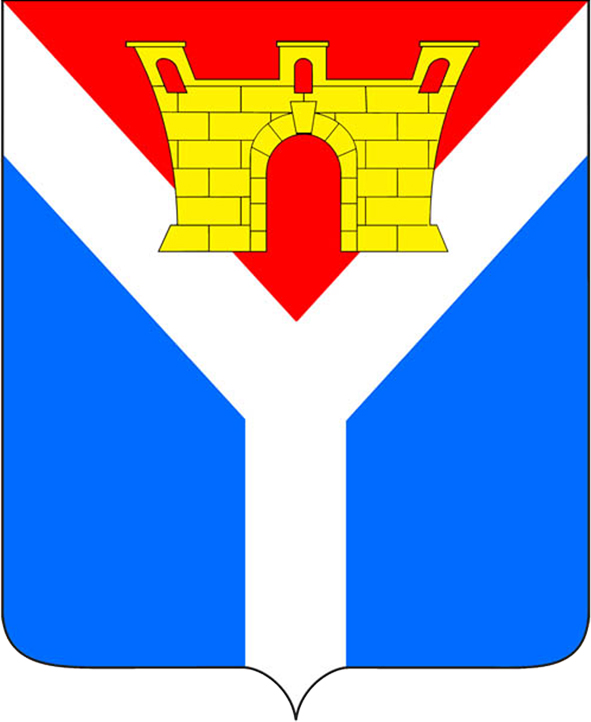 Совет Усть-Лабинского городского поселенияУсть-Лабинского районаР Е Ш Е Н И Е10 июня 2019г.	            		                                                                   № 8г. Усть-Лабинск                                         		                             Протокол № 67  Об утверждении Положения о бюджетном процессев Усть-Лабинском городском поселенииУсть-Лабинского района В целях приведения Положения о бюджетном процессе в Усть-Лабинском городском поселении в соответствие с требованиями бюджетного законодательства Российской Федерации и Краснодарского края, совершенствования бюджетного процесса в Усть-Лабинском городском поселении Усть-Лабинского района, Совет Усть-Лабинского городского поселения Усть-Лабинского района решил:1. Утвердить Положение о бюджетном процессе в Усть-Лабинском городском поселении Усть-Лабинского района. (приложение).2. Признать утратившими силу:- решение Совета Усть-Лабинского городского поселения Усть-Лабинского района от 21 февраля 2012 года № 7   «Об   утверждении     Положения    о    бюджетном    процессе в   Усть-Лабинском      городском      поселении     Усть-Лабинского       района»; - решение Совета Усть-Лабинского городского поселения Усть-Лабинского района от 03 июня 2014 года     № 3 «О внесении изменений в решение Совета  Усть-Лабинского городского поселения Усть-Лабинского района  от 26 декабря 2013 года  № 1 «Об утверждении Положения о бюджетном процессе в Усть-Лабинском городском поселении Усть-Лабинского района»;- решение Совета Усть-Лабинского городского поселения Усть-Лабинского района от 17 февраля 2015 года № 8 «О внесении изменений в решение Совета  Усть-Лабинского городского поселения Усть-Лабинского района  от 26 декабря 2013 года  № 1 «Об утверждении Положения о бюджетном процессе в Усть-Лабинском городском поселении Усть-Лабинского района»;- решение Совета Усть-Лабинского городского поселения Усть-Лабинского района от 07 июля 2015 года № 8 «О внесении изменений в решение Совета  Усть-Лабинского городского поселения Усть-Лабинского района  от 26 декабря 2013 года  № 1 «Об утверждении Положения о бюджетном процессе в Усть-Лабинском городском поселении Усть-Лабинского района»;- решение Совета Усть-Лабинского городского поселения Усть-Лабинского района от 09 марта 2016 года № 2 «О внесении изменений в решение Совета  Усть-Лабинского городского поселения Усть-Лабинского района  от 26 декабря 2013 года  № 1 «Об утверждении Положения о бюджетном процессе в Усть-Лабинском городском поселении Усть-Лабинского района»;3. Отделу по общим и организационным вопросам администрации Усть-Лабинского городского поселения Усть-Лабинского района (Владимирова) разместить настоящее решение на официальном сайте администрации Усть-Лабинского городского поселения Усть-Лабинского района в сети «Интернет».     4. Контроль за выполнением настоящего решения возложить на исполняющего обязанности главы Усть-Лабинского городского поселения Усть-Лабинского района Л.Н.Вьюркову5. Решение вступает в силу со дня его обнародования.Председатель СоветаУсть-Лабинского городского поселенияУсть-Лабинского района                                                                   С.К.Стрельцов Исполняющий обязанности главыУсть-Лабинского городского поселенияУсть-Лабинского района                                                                   Л.Н.ВьюрковаПРИЛОЖЕНИЕУТВЕРЖДЕНОрешением СоветаУсть-Лабинского городского поселенияУсть-Лабинского  районаот 10 июня 2019 года № 8 протокол № 67ПОЛОЖЕНИЕ
о бюджетном процессе в Усть-Лабинском городском поселении Усть-Лабинского районаРаздел I. Общие положения1. Правоотношения, регулируемые настоящим положениемНастоящее положение регулирует бюджетные правоотношения, возникающие в процессе составления, рассмотрения, утверждения и исполнения бюджета Усть-Лабинского городского поселения Усть-Лабинского района (далее - бюджет поселения), контроля за его исполнением, осуществление бюджетного учета, составления, рассмотрения и утверждения бюджетной отчетности. 2. Правовая  основа бюджетного процесса в  Усть-Лабинском городском поселении Усть-Лабинского района Бюджетные правоотношения в Усть-Лабинском городском поселении Усть-Лабинского района (далее - городское поселение) осуществляются в соответствии с Конституцией Российской Федерации, Бюджетным кодексом Российской Федерации, иными  нормативными правовыми актами бюджетного законодательства Российской Федерации, Уставом Усть-Лабинского городского поселения Усть-Лабинского района, а также настоящим положением.3. Основные этапы бюджетного процесса вУсть-Лабинском городском поселении Усть-Лабинского районаБюджетный процесс в Усть-Лабинском городском поселении Усть-Лабинского района включает следующие этапы:- составление проекта бюджета поселения;- рассмотрение и утверждение бюджета поселения;- исполнение бюджета поселения;- составление и утверждение отчетов об исполнении бюджета поселения;- осуществление внутреннего муниципального финансового контроля.Раздел II. Участники бюджетного процесса1. Участники бюджетного процесса, обладающие бюджетными полномочиями на местном уровнеУчастниками бюджетного процесса в Усть-Лабинском  городском поселении Усть-Лабинского района являются:-  глава Усть-Лабинского городского поселения Усть-Лабинского района;-  Совет Усть-Лабинского городского поселения Усть-Лабинского района;- администрация Усть-Лабинского  городского  поселения Усть-Лабинского района;- финансовый орган  Усть-Лабинского городского поселения Усть-Лабинского района;- контрольно-счетная палата муниципального образования Усть-Лабинский район;-орган исполнительной власти Усть-Лабинского городского поселения Усть-Лабинского района, уполномоченный осуществлять внутренний муниципальный финансовый контроль;-  главный распорядитель средств бюджета поселения;-  главные администраторы доходов бюджета поселения;- главный администратор источников финансирования дефицита бюджета поселения;- получатели средств бюджета поселения. 2. Бюджетные полномочия Совета Усть-Лабинского городского поселения Усть-Лабинского районаСовет Усть-Лабинского городского поселения Усть-Лабинского района (далее - Совет) обладает следующими полномочиями: 1. устанавливает порядок рассмотрения и утверждения проекта бюджета поселения;2. устанавливает порядок предоставления, рассмотрения и утверждения годового отчета об исполнении бюджета поселения;3. утверждает порядок проведения публичных слушаний;4. рассматривает и утверждает проект бюджета поселения, проект индикативного плана, утверждает годовой отчет об исполнении бюджета поселения, годовой отчет об исполнении индикативного плана;5.  устанавливает нормативы отчислений доходов в  бюджет поселения;6. устанавливает и изменяет ставки местных налогов в соответствии с законодательством Российской Федерации о налогах и сборах;7. устанавливает налоговые льготы по местным налогам, основания и порядок их применения;          8. осуществляет контроль за исполнением бюджета поселения  в ходе рассмотрения отдельных вопросов исполнения бюджета на своих заседаниях комиссий, рабочих групп в ходе проводимых  предварительных слушаний и в связи с депутатскими запросами;          9. осуществляет иные бюджетные полномочия, предусмотренные Бюджетным кодексом Российской Федерации, настоящим Положением и иными муниципальными правовыми актами, регулирующими бюджетные правоотношения.3. Бюджетные полномочия главы Усть-Лабинского городского поселения Усть-Лабинского района Глава Усть-Лабинского городского поселения Усть-Лабинского района (далее - глава поселения):1. вносит на рассмотрение Совета Усть-Лабинского городского поселения Усть-Лабинского района  проекты решений Усть-Лабинского городского поселения Усть-Лабинского района о бюджете поселения с необходимыми документами и материалами, о внесении изменений в решения о бюджете поселения, об исполнении бюджета поселения, проекты других решений, регулирующих бюджетные правоотношения в Усть-Лабинском городском поселении Усть-Лабинского района;2. определяет должностных лиц, уполномоченных представлять проекты решений Усть-Лабинского городского поселения Усть-Лабинского района о бюджете поселения, о внесении изменений в решения о бюджете поселения, об исполнении бюджета поселения, проекты других решений, регулирующих бюджетные правоотношения в Усть-Лабинском городском поселении Усть-Лабинского района при их рассмотрении в Совете Усть-Лабинского городского поселения Усть-Лабинского района;3. утверждает муниципальные задания и бюджетные сметы;4. осуществляет функции главного распорядителя средств бюджета поселения, подписывает финансовые документы;5. осуществляет иные бюджетные полномочия, определенные федеральным законодательством и муниципальными правовыми актами, регулирующими бюджетные правоотношения.4. Бюджетные полномочия администрации Усть-Лабинского городского поселения Усть-Лабинского района Администрация Усть-Лабинского городского поселения Усть-Лабинского района (далее - администрация поселения):1. обеспечивает составление и  вносит на рассмотрение в Совет Усть-Лабинского городского поселения Усть-Лабинского района проект бюджета поселения на очередной финансовый год с необходимыми документами и материалами;2. обеспечивает исполнение бюджета поселения и  составляет отчет об исполнении указанного бюджета и отчет о выполнении программы комплексного социально-экономического развития для предоставления их в Совет;3. устанавливает форму и порядок разработки среднесрочного финансового плана Усть-Лабинского городского поселения Усть-Лабинского района;4. устанавливает порядок разработки и разрабатывает прогноз социально-экономического развития Усть-Лабинского городского поселения Усть-Лабинского района, одобряет прогноз социально-экономического развития;5. обеспечивает разработку основных направлений бюджетной и налоговой политики Усть-Лабинского городского поселения Усть-Лабинского района;6. организует сбор статистических показателей, характеризующих состояние экономики и социальной сферы поселения, представляет указанные данные органам государственной власти в порядке, установленном Правительством Российской Федерации;7. организует проведение публичных слушаний по проекту бюджета поселения на очередной финансовый год, прогнозу социально-экономического развития на очередной финансовый год и плановый период и проекту годового отчета об исполнении бюджета поселения;8. устанавливает порядок принятия  решений о разработке муниципальных программ, их формированию и реализации;9. осуществляет муниципальные заимствования, управление муниципальным долгом и управление муниципальными активами,  предоставляет муниципальные гарантии;10. устанавливает порядок предоставления субсидий некоммерческим социально ориентированным организациям;11. устанавливает порядок предоставления бюджетных инвестиций автономным и бюджетным учреждениям, осуществляющим финансирование за счет средств Усть-Лабинского городского поселения Усть-Лабинского района;12. определяет порядок формирования и финансового обеспечения муниципального задания в отношении автономных и бюджетных учреждений Усть-Лабинского городского поселения Усть-Лабинского района;13. устанавливает формы и порядок осуществления внутреннего муниципального финансового контроля;14. осуществляет иные бюджетные полномочия, определенные федеральным законодательством и муниципальными правовыми актами.5. Бюджетные полномочия финансового органа Усть-Лабинского городского поселения Усть-Лабинского районаФинансовый орган Усть-Лабинского городского поселения Усть-Лабинского района  (далее – финансовый отдел) является функциональным органом администрации Усть-Лабинского городского поселения Усть-Лабинского района.Финансовый отдел осуществляет следующие бюджетные полномочия:1. осуществляет составление проекта бюджета поселения на очередной финансовый год и представляет его в администрацию с необходимыми документами и материалами для внесения в Совет Усть-Лабинского городского поселения Усть-Лабинского района;2. разрабатывает и представляет основные направления бюджетной и налоговой политики Усть-Лабинского городского поселения Усть-Лабинского района;3. осуществляет разработку  проекта индикативного плана;4. составляет проекты решений о внесении изменений в бюджет, годовые отчеты по бюджету и индикативному плану;3. разрабатывает и детализирует порядок применения бюджетной классификации в части, относящейся к бюджету поселения;4. имеет право получать от  получателей средств бюджета поселения материалы, необходимые для составления проекта бюджета поселения на соответствующий финансовый год;5. осуществляет управление остатками средств на едином счете по учету средств  бюджета поселения;6. осуществляет управление муниципальным долгом Усть-Лабинского городского поселения Усть-Лабинского района;7. осуществляет заимствования от имени Усть-Лабинского городского поселения Усть-Лабинского района в соответствии с  решением Совета Усть-Лабинского городского поселения Усть-Лабинского района о бюджете поселения;8. проводит анализ финансового состояния принципала в целях предоставления муниципальных гарантий;9.  организует кассовое  исполнение бюджета поселения;10. выступает в качестве эмитента муниципальных ценных бумаг;11. составляет отчет об эффективности расходования бюджетных средств (данные отчетов по муниципальным программам);12. составляет сводную бюджетную отчетность Усть-Лабинского городского поселения Усть-Лабинского района;13. получает от получателей средств бюджета поселения материалы, необходимые для составления бюджетной отчетности об исполнении бюджета поселения;14. устанавливает порядок составления и ведения сводной бюджетной росписи, составляет и ведет сводную бюджетную роспись, вносит в нее изменения, составляет и ведет кассовый план  бюджета поселения;15. ведет учет и осуществляет хранение исполнительных документов, выданных на основании судебных актов по искам к Усть-Лабинскому городскому поселению о возмещении вреда,  причиненного гражданину или юридическому лицу в результате незаконных действий (бездействия) муниципальных органов либо должностных лиц этих органов, и о присуждении компенсации за нарушение права на исполнение судебного акта  в разумный срок, а также иных документов, связанных с их исполнением;16. составляет и ведет реестр расходных обязательств в рамках полномочий  Усть-Лабинского городского поселения Усть-Лабинского района, вносит в него изменения;17. ведет учет и осуществляет хранение исполнительных  документов, решений налоговых органов о взыскании налога, сбора, страхового взноса, пеней и штрафов, предусматривающих обращение взыскания на средства бюджета городского поселения;18. доводит до получателей средств бюджета поселения бюджетные ассигнования, лимиты бюджетных обязательств, предельные объемы финансирования;19. осуществляет иные бюджетные полномочия в соответствии с федеральным законодательством и муниципальными правовыми актами.Бюджетные полномочия руководителя финансового отдела.         Руководитель финансового отдела  имеет исключительное право:1. утверждать сводную бюджетную роспись городского бюджета;2. вносить изменения в сводную бюджетную роспись в ходе исполнения бюджета поселения без внесения изменений в решение о бюджете городского поселения.6. Бюджетные полномочия Контрольно-счетной палаты            Контрольно-счетная палата муниципального образования Усть-Лабинский район (далее - контрольно-счетная палата) осуществляет полномочия контрольно-счетного органа поселения по осуществлению внешнего муниципального финансового контроля на основании соглашения о передаче данных полномочий, заключенного Советом поселения с Советом муниципального образования Усть-Лабинский район.       Контрольно-счетная палата осуществляет контрольную, экспертно-аналитическую, информационную и иную деятельность, обеспечивает единую систему контроля за исполнением бюджета поселения, формированием и использованием финансовых ресурсов, что предусматривает следующие полномочия:                                                                                                                                                                                                                                                                                                                                                                                                                                                                                                                                                                                                                                                                                                                                                                                                                                                                                                                                                                                                                                                                                                                                                                                                                                                                                  1. проводит экспертизу проектов решений Совета о бюджете поселения, иных нормативных правовых актов бюджетного законодательства городского поселения, в том числе обоснованности показателей (параметров и характеристик) бюджета, муниципальных программ городского поселения;2. проводит аудит эффективности, направленный на определение экономности и результативности использования средств бюджета поселения;3. проводит анализ и мониторинг бюджетного процесса; 4. осуществляет подготовку предложений по совершенствованию осуществления главным администратором бюджетных средств внутреннего муниципального финансового контроля;5. осуществляет иные бюджетные полномочия по вопросам, установленным Федеральным законом от 7 февраля 2011 года N 6-ФЗ "Об общих принципах организации и деятельности контрольно-счетных органов субъектов Российской Федерации и муниципальных образований. 7. Бюджетные полномочия органа исполнительной власти, уполномоченного осуществлять внутренний муниципальный финансовый контроль.                Финансовый орган Усть-Лабинского городского поселения Усть-Лабинского района  (далее – финансовый отдел) является функциональным органом администрации Усть-Лабинского городского поселения Усть-Лабинского района, осуществляющий внутренний муниципальный контроль.Финансовый отдел осуществляет следующие бюджетные полномочия:1. контроль за соблюдением бюджетного законодательства Российской Федерации и иных нормативных правовых актов, регулирующих бюджетные правоотношения;2. контроль за полнотой и достоверностью отчетности о реализации муниципальных программ, в том числе отчетности об исполнении муниципальных заданий;3. иные бюджетные полномочия в соответствии с Бюджетным кодексом Российской Федерации и иными нормативными правовыми актами, регулирующими бюджетные правоотношения.8.  Бюджетные полномочия главного распорядителя средствбюджета поселенияГлавный распорядитель средств бюджета поселения:1. осуществляет планирование соответствующих расходов бюджета поселения, составляет обоснования бюджетных ассигнований;2. распределяет бюджетные ассигнования, лимиты бюджетных обязательств по подведомственным получателям средств бюджета поселения и исполняет соответствующую часть бюджета поселения;3. обеспечивает результативность, адресность и целевой характер использования бюджетных средств в соответствии с утвержденными ему бюджетными ассигнованиями и лимитами бюджетных обязательств;4. формирует перечень получателей средств бюджета поселения;5. ведет реестр расходных обязательств, подлежащих исполнению в пределах утвержденных лимитов бюджетных обязательств и бюджетных ассигнований;6. составляет, утверждает и ведет бюджетную роспись, распределяет бюджетные ассигнования, лимиты бюджетных обязательств по получателям средств бюджета поселения и исполняет соответствующую часть бюджета;7. вносит предложения по формированию и изменению лимитов бюджетных обязательств;8. вносит предложения по формированию и изменению сводной бюджетной росписи;9. определяет порядок утверждения бюджетных смет подведомственных получателей бюджетных средств, являющихся казенными учреждениями;10. утверждает муниципальные задания;11. обеспечивает контроль за соблюдением получателями межбюджетных субсидий и иных субсидий, определенных Бюджетным кодексом Российской Федерации, условий, установленных при их предоставлении;12. организует и осуществляет внутренний муниципальный финансовый контроль;13. формирует бюджетную отчетность главного распорядителя бюджетных средств;14. отвечает от имени Усть-Лабинского городского поселения Усть-Лабинского района по денежным обязательствам подведомственных ему получателей бюджетных средств:а) о возмещении вреда, причиненного физическому или юридическому лицу в результате незаконных действий (бездействия) органов местного самоуправления Усть-Лабинского городского поселения Усть-Лабинского района  или должностных лиц этих органов,  в том числе в результате издания актов органов местного самоуправления Усть-Лабинского городского поселения Усть-Лабинского района, не соответствующих закону или иному нормативному правовому акту;б) предъявляемым при недостаточности лимитов бюджетных обязательств, доведенных подведомственному ему получателю бюджетных средств, являющемуся муниципальным казенным учреждением, для исполнения его денежных обязательств;9. Бюджетные полномочия главного администратора доходов бюджета  поселенияВ рамках доведенных полномочий главный администратор доходов бюджета поселения:1. формирует перечень главных администраторов доходов бюджета поселения;2. представляет сведения, необходимые для составления проекта бюджета поселения на очередной финансовый год;3. представляет сведения для составления и ведения кассового плана;4. формирует и представляет бюджетную отчетность главного администратора доходов бюджета поселения;5. осуществляет начисление, учет и контроль за правильностью исчисления, полнотой и своевременностью осуществления платежей в бюджет, пеней и штрафов по ним;6. осуществляет взыскание задолженности по платежам в местный бюджет, пеней и штрафов;7. принимает решение о возврате излишне уплаченных (взысканных) платежей в бюджет, пеней и штрафов, а также процентов за несвоевременное осуществление такого возврата и процентов, начисленных на излишне взысканные суммы, и представляет поручение в орган Федерального казначейства для осуществления возврата в порядке, установленном Министерством финансов Российской Федерации;8. проводит работу и готовит необходимые документы для уточнения платежей, отнесенных к категории невыясненных;9. осуществляет иные бюджетные полномочия, установленные настоящим Положением и принимаемыми в соответствии с ним муниципальными правовыми актами, регулирующими бюджетные правоотношения.10 . Бюджетные полномочия главного администратора   источников финансирования дефицита бюджета поселения Главный администратор источников финансирования дефицита бюджета поселения:1. формирует перечни  источников финансирования дефицита бюджета поселения;2. осуществляет планирование (прогнозирование) поступлений и выплат по источникам финансирования дефицита бюджета  поселения;3. обеспечивает адресность и целевой характер использования выделенных в его распоряжение ассигнований, предназначенных для погашения источников финансирования дефицита бюджета поселения;4. осуществляет контроль за полнотой и своевременностью поступления в местный бюджет источников финансирования дефицита бюджета поселения;5. формирует бюджетную отчетность главного администратора источников финансирования дефицита бюджета поселения.6. осуществляет иные бюджетные полномочия, установленные настоящим Положением и принимаемыми в соответствии с ним муниципальными правовыми актами, регулирующими бюджетные правоотношения.11. Бюджетные полномочия получателя средств бюджета поселенияПолучатель средств бюджета поселения:1. составляет и исполняет бюджетную смету (муниципальное задание);2. принимает и (или) исполняет в пределах доведенных лимитов бюджетных обязательств и (или) бюджетных ассигнований бюджетные обязательства;3. обеспечивает результативность, целевой характер использования предусмотренных ему бюджетных ассигнований;4. вносит главному распорядителю бюджетных средств предложения по изменению бюджетной росписи;5. ведет бюджетный учет;6. формирует и представляет бюджетную отчетность получателя средств бюджета поселения главному распорядителю  бюджетных средств;7. исполняет иные бюджетные полномочия, установленные Бюджетным кодексом Российской Федерации и принимаемыми в соответствии с ним муниципальными правовыми актами.Раздел III. Структура бюджета поселения1.  Доходы  бюджетаДоходы бюджета поселения формируются в соответствии с бюджетным законодательством Российской Федерации, законодательством о налогах и сборах и законодательством об иных обязательных платежах, нормативными правовыми актами Совета Усть-Лабинского городского поселения Усть-Лабинского района о налогах и сборах.1. Доходы бюджета поселения формируются за счет налоговых и неналоговых видов доходов, а также за счет безвозмездных поступлений, подлежащих зачислению в бюджет поселения в соответствии с бюджетным законодательством Российской Федерации, законодательством о налогах и сборах и законодательством об иных обязательных платежах, нормативно-правовыми актами Усть-Лабинского городского поселения Усть-Лабинского района.2. Нормативно-правовые акты, регулирующие бюджетные правоотношения, приводящие к изменению доходов  и вступающие в силу в очередном финансовом году  должны быть приняты до дня внесения проекта решения о бюджете городского поселения на очередной финансовый год в Совет Усть-Лабинского городского поселения Усть-Лабинского района. 2. Нормативы отчислений в бюджет поселенияот отдельных налогов1. В бюджет поселения подлежат зачислению налоговые доходы от следующих налогов, подлежащих зачислению в соответствии с Бюджетным кодексом Российской Федерации и законодательством о налогах и сборах в бюджет поселения:налога на доходы физических лиц - по нормативу 4 процента;акцизов на автомобильный бензин, прямогонный бензин, дизельное топливо, моторные масла для дизельных и (или) карбюраторных (инжекторных) двигателей - по дифференцированным нормативам, установленным законом Краснодарского края в краевом бюджете.3. Расходы бюджета1.Формирование расходов  бюджета поселения осуществляется в соответствии с расходными обязательствами, обусловленными установленным законодательством Российской Федерации разграничением полномочий федеральных органов государственной власти, органов государственной власти Краснодарского края и органов местного самоуправления Усть-Лабинского городского поселения Усть-Лабинского района, исполнение которых должно происходить в очередном финансовом году за счет средств бюджета поселения.Расходные обязательства Усть-Лабинского городского поселения Усть-Лабинского района возникают в результате:-принятия муниципальных правовых актов по вопросам местного значения и иным вопросам, которые в соответствии с федеральными законами вправе решать органы местного самоуправления, а также заключения  договоров (соглашений) по данным вопросам;-принятия муниципальных правовых актов при осуществлении органами местного самоуправления Усть-Лабинского городского поселения Усть-Лабинского района переданных им отдельных государственных полномочий;-заключения от имени Усть-Лабинского городского поселения Усть-Лабинского района договоров (соглашений) муниципальным казенным учреждением.2. Администрация поселения не вправе устанавливать и исполнять расходные обязательства, связанные с решением вопросов, отнесенных к компетенции федеральных органов государственной власти, органов государственной власти Краснодарского края, за исключением случаев, установленных соответственно федеральными законами, законами Краснодарского края.4. Капитальные вложения в объекты муниципальной собственности.1. Бюджетные ассигнования на осуществление капитальных вложений за счет средств бюджета поселения в объекты муниципальной собственности городского поселения предусматриваются в соответствии с муниципальными программами и иными нормативно-правовыми актами.2. Бюджетные ассигнования на осуществление бюджетных инвестиций в форме капитальных вложений в объекты муниципальной собственности городского поселения и предоставление бюджетным и автономным учреждениям, муниципальным унитарным предприятиям субсидий на осуществление капитальных вложений в объекты капитального строительства муниципальной собственности или приобретение объектов недвижимого имущества в муниципальную собственность, отражаются в решении Совета     о бюджете поселения в соответствии с бюджетной классификацией Российской Федерации.3. Бюджетные ассигнования на осуществление бюджетных инвестиций в форме капитальных вложений в объекты муниципальной собственности городского поселения и предоставление бюджетным и автономным учреждениям, муниципальным унитарным предприятиям  субсидий на осуществление капитальных вложений в объекты муниципальной собственности городского поселения, софинансирование капитальных вложений в которые осуществляется за счет межбюджетных субсидий, утверждаются решением Совета о бюджете раздельно по каждому инвестиционному проекту.5. Межбюджетные трансфертыОбщий порядок предоставления межбюджетных трансфертов устанавливается  нормативно-правовым актом администрации Усть-Лабинского городского поселения Усть-Лабинского района.6. Использование остатков средств бюджета поселенияОстатки средств бюджета поселения, сложившиеся на начало текущего финансового года, в полном объеме могут направляться в текущем финансовом году на: покрытие временных кассовых разрывов, возникающих в ходе исполнения бюджета поселения, если иное не предусмотрено бюджетным законодательством Российской Федерации.               в объеме, не превышающем сумму остатка неиспользованных бюджетных ассигнований, на оплату заключенных от имени поселения муниципальных контрактов на поставку товаров, выполнение работ, оказание услуг, подлежавших в соответствии с условиями  этих муниципальных контрактов оплате в отчетном финансовом году, на увеличение соответствующих бюджетных ассигнований на указанные цели, в случаях, предусмотренных решением  Совета о бюджете поселения.7. Использование остатков субсидий, предоставленных на финансовое обеспечение выполнения муниципального задания.            Остатки субсидий, предоставленных муниципальным бюджетным и автономным учреждениям на финансовое обеспечение выполнения муниципальных заданий на оказание муниципальных услуг (выполнение работ), образовавшиеся в связи с недостижением (превышением допустимого (возможного) отклонения) показателей муниципального задания, характеризующих объем оказываемых муниципальных услуг (выполняемых работ), а также показателей муниципального  задания, характеризующих качество оказываемых муниципальных услуг (выполняемых работ), если такие показатели установлены в муниципальном задании, подлежат возврату в бюджет поселения в объеме, соответствующем не достигнутым (с учетом допустимых (возможных) отклонений) показателям муниципального задания указанными учреждениями.Раздел IV. Составление проекта бюджета поселения1. Основы составления проекта бюджета поселения1. Проект бюджета поселения составляется в порядке и в сроки, установленные администрацией Усть-Лабинского городского поселения Усть-Лабинского района, в соответствии с положениями Бюджетного кодекса Российской Федерации и настоящего положения  и утверждается сроком на один год (очередной финансовый год).Составление проекта бюджета поселения - исключительная прерогатива администрации Усть-Лабинского городского поселения Усть-Лабинского района. Непосредственное составление проекта бюджета поселения осуществляет финансовый отдел.2. Проект решения о бюджете поселения  на очередной финансовый год должен содержать:перечень главных администраторов  доходов бюджета  Усть-Лабинского городского поселения  Усть-Лабинского района и закрепляемые за ними виды (подвиды) доходов бюджета  городского поселения  и перечень главных администраторов источников финансирования дефицита бюджета  городского поселения;объем поступлений доходов в бюджет Усть-Лабинского городского поселения  Усть-Лабинского района по кодам видов (подвидов) доходов;безвозмездные поступления из краевого бюджета;нормативы распределения доходов в бюджет Усть-Лабинского городского поселения  Усть-Лабинского района;распределение бюджетных ассигнований по разделам и подразделам классификации расходов бюджета Усть-Лабинского городского поселения  Усть-Лабинского района;распределение бюджетных ассигнований по целевым статьям (муниципальным  программам и непрограммным направлениям деятельности), группам видов расходов классификации расходов бюджета Усть-Лабинского городского поселения  Усть-Лабинского района;ведомственную структуру расходов  бюджета Усть-Лабинского городского поселения  Усть-Лабинского района;источники внутреннего финансирования дефицита бюджета Усть-Лабинского городского поселения  Усть-Лабинского района, перечень статей и видов источников финансирования дефицита бюджета городского поселения;объемы и цели межбюджетных трансфертов из бюджета Усть-Лабинского городского поселения Усть-Лабинского района в бюджет муниципального образования Усть-Лабинский район на осуществление органами местного самоуправления муниципального района полномочий органов местного самоуправления в соответствии с заключенными соглашениями;программу муниципальных внутренних заимствований Усть-Лабинского городского поселения  Усть-Лабинского района;программу муниципальных гарантий Усть-Лабинского городского поселения Усть-Лабинского района в валюте Российской Федерации;общий объем бюджетных ассигнований, направляемых на исполнение публичных нормативных обязательств, резервный и дорожные фонды;верхний предел муниципального внутреннего долга по состоянию на 1 января года, следующего за очередным финансовым годом;иные показатели бюджета городского поселения.2. Внесение проекта решения о бюджете на рассмотрение Совета Усть-Лабинского городского поселения  Усть-Лабинского района1. Глава Усть-Лабинского городского поселения Усть-Лабинского района вносит проект решения о бюджете поселения на рассмотрение Совета не позднее 15 ноября текущего финансового года.2. Одновременно с проектом решения о бюджете поселения в Совет представляются:основные направления бюджетной и налоговой политики Усть-Лабинского городского поселения Усть-Лабинского района;предварительные итоги социально-экономического развития Усть-Лабинского городского поселения Усть-Лабинского района за истекший период текущего финансового года и ожидаемые итоги социально-экономического развития поселения за текущий финансовый год;прогноз социально-экономического развития Усть-Лабинского городского поселения Усть-Лабинского района на очередной финансовый год и плановый период;прогноз основных характеристик (общий объем доходов, общий объем расходов, дефицита (профицита) бюджета)  бюджета поселения на очередной финансовый год либо утвержденный среднесрочный финансовый план;пояснительная записка к проекту решения о бюджете поселения;методики (проекты методик) и расчеты распределения межбюджетных трансфертов;расчеты по видам доходов бюджета поселения и источникам финансирования дефицита бюджета;верхний предел муниципального долга Усть-Лабинского городского поселения Усть-Лабинского района на 1 января года, следующего за очередным финансовым годом;оценка ожидаемого исполнения бюджета поселения на текущий финансовый год;          проекты паспортов муниципальных программ;          перечень публичных нормативных обязательств, подлежащих исполнению за счет средств бюджета поселения и расчеты по ним на очередной финансовый год;          данные по программе приватизации муниципального имущества на очередной финансовый год, в том числе с указанием основных направлений и задач приватизации имущества, перечня муниципальных унитарных предприятий, а также хозяйственных обществ, в уставном капитале которых имеются акции и доли, находящиеся  в  муниципальной собственности, иного муниципального имущества, которое планируется приватизировать в соответствующем периоде, характеристики данного имущества, предполагаемых сроков его приватизации, размера предполагаемых доходов от приватизации и размера предполагаемых затрат на организацию и проведение  приватизации имущества.3. Прогноз социально-экономического развития Усть-Лабинского городского поселения Усть-Лабинского районаПрогноз социально-экономического развития Усть-Лабинского городского поселения Усть-Лабинского района разрабатывается на очередной финансовый год и плановый период в соответствии с порядком, установленным администрацией Усть-Лабинского городского поселения Усть-Лабинского района.Прогноз социально-экономического развития на очередной финансовый год и плановый период разрабатывается путем уточнения параметров планового периода и добавления параметров второго года планового периода.Прогноз социально-экономического развития поселения одобряется администрацией поселения одновременно с принятием решения о внесении проекта бюджета в Совет Усть-Лабинского городского поселения Усть-Лабинского района.В пояснительной записке к прогнозу социально-экономического развития приводится обоснование параметров прогноза, в том числе их сопоставление с ранее утвержденными параметрами с указанием причин и факторов прогнозируемых изменений.Изменение прогноза социально-экономического развития Усть-Лабинского городского поселения Усть-Лабинского района в ходе составления или рассмотрения проекта бюджета поселения влечет за собой изменение основных характеристик проекта бюджета.4. Среднесрочный финансовый план Усть-Лабинского городского поселения Усть-Лабинского районаПод среднесрочным финансовым планом Усть-Лабинского городского поселения Усть-Лабинского района понимается документ, содержащий основные параметры бюджета поселения.Среднесрочный финансовый план Усть-Лабинского городского поселения Усть-Лабинского района ежегодно разрабатывается по форме и в порядке, установленным администрацией с соблюдением положений Бюджетного Кодекса Российской Федерации.Среднесрочный финансовый план Усть-Лабинского городского поселения Усть-Лабинского района утверждается администрацией Усть-Лабинского городского поселения Усть-Лабинского района.Значения показателей среднесрочного финансового плана и основных показателей проекта бюджета поселения должны соответствовать друг другу.Утвержденный среднесрочный финансовый план Усть-Лабинского городского поселения Усть-Лабинского района должен содержать следующие параметры:-прогнозируемый общий объем доходов и расходов бюджета поселения;-объемы бюджетных ассигнований по разделам, подразделам классификации расходов по объемам бюджетных ассигнований по муниципальным программам и непрограммным направлениям деятельности и мероприятиям;- дефицит (профицит) бюджета;- верхний предел внутреннего муниципального долга по состоянию на 1 января года, следующего за очередным финансовым годом (очередным финансовым годом и каждым годом планового периода).Показатели среднесрочного финансового плана носят индикативный характер и могут быть изменены при разработке и утверждении бюджета Усть-Лабинского городского поселения Усть-Лабинского района на очередной финансовый год.Среднесрочный финансовый план разрабатывается путем уточнения параметров указанного плана на плановый период и добавления параметров на второй год планового периода.5. Основные этапы составления проекта бюджета поселения1. Порядок и сроки составления проекта бюджета поселения на очередной финансовый год устанавливаются администрацией Усть-Лабинского городского поселения Усть-Лабинского района с учетом необходимости утверждения бюджета поселения на очередной финансовый год до начала очередного финансового года и внесения проекта решения Совета Усть-Лабинского городского поселения Усть-Лабинского района до 15 ноября текущего года.2. Решение о начале работы над составлением проекта местного бюджета на очередной финансовый год принимается администрацией Усть-Лабинского городского поселения Усть-Лабинского района в форме постановления, регламентирующего сроки и процедуру разработки проекта бюджета поселения на очередной финансовый год. Администрация поселения при издании указанного постановления может принять решение о разработке дополнительных документов, помимо предусмотренных настоящим Положением.3. Основные характеристики бюджета поселения на очередной финансовый год, а также распределение предельных объемов бюджетного финансирования по получателям, муниципальным программам и непрограммным направлениям деятельности и  мероприятиям, подлежащим финансированию за счет средств бюджета городского поселения,  разрабатываются финансовым отделом.4. Проект решения о бюджете поселения на очередной финансовый год, а также разрабатываемые одновременно с ним документы и материалы, вместе с проектом постановления администрации Усть-Лабинского городского поселения Усть-Лабинского района о направлении проекта решения о назначении публичных слушаний по проекту решения Совета Усть-Лабинского городского поселения Усть-Лабинского района о бюджете поселения представляются главе Усть-Лабинского городского поселения Усть-Лабинского района.Глава Усть-Лабинского городского поселения Усть-Лабинского района рассматривает проект решения Совета Усть-Лабинского городского поселения Усть-Лабинского района о бюджете поселения и иные документы и материалы, характеризующие бюджетно-финансовую политику в очередном финансовом году, и передает в Совет на рассмотрение и  назначения даты публичных слушаний по указанному проекту. 5. В течении 3 дней Совет Усть-Лабинского городского поселения Усть-Лабинского района, направляет проект решения о бюджете  Усть-Лабинского городского поселения Усть-Лабинского района для рассмотрения, назначения даты проведения публичных слушаний, создания оргкомитета в депутатские комиссии и Контрольно-счетную палату  МО Усть-Лабинской район для подготовки заключения.6. В недельный срок с момента направления проекта решения о бюджете  Усть-Лабинского городского поселения Усть-Лабинского района депутатам Совета Усть-Лабинского городского поселения Усть-Лабинского района, проводится первое чтение проекта решения о бюджете поселения для обнародования проекта и назначения даты проведения публичных слушаний.Предметом первого чтения является одобрение основных параметров проекта решения о бюджете поселения.7. В  двухнедельный срок с момента проведения первого чтения проект решения о бюджете Усть-Лабинского городского поселения Усть-Лабинского района рассматривается Советом во втором чтении.При рассмотрении проекта бюджета во втором чтении рассматриваются:распределение бюджетных ассигнований по разделам и подразделам классификации расходов бюджета;распределение бюджетных ассигнований по целевым статьям (государственным программам и непрограммным направлениям деятельности), группам видов расходов классификации расходов бюджета;ведомственная структура расходов в пределах общего объема расходов бюджета поселения,  утвержденного в первом чтении;программа муниципальных гарантий  в валюте Российской Федерации;программа муниципальных  внутренних заимствований ;текстовые статьи, приложения, другие показатели проекта решения о бюджете поселения;При рассмотрении во втором чтении, проект решения о бюджете поселения выносится на голосование в целом.8. После принятия проекта решения о бюджете Усть-Лабинского городского поселения Усть-Лабинского района о бюджете поселения во втором чтении решение о бюджете Усть-Лабинского городского поселения Усть-Лабинского района  считается принятым в окончательной редакции.9. В случае возникновения несогласованных вопросов по проекту решения о бюджете поселения решением председателя Совета Усть-Лабинского городского поселения Усть-Лабинского района согласительная комиссия, в которую входит равное количество представителей администрации Усть-Лабинского городского поселения Усть-Лабинского района и Совета Усть-Лабинского городского поселения Усть-Лабинского района.Согласительная комиссия рассматривает спорные вопросы в период между первым и вторым чтением проекта решения о бюджете Усть-Лабинского городского поселения Усть-Лабинского района в соответствии с регламентом, утвержденным председателем Совета Усть-Лабинского городского поселения Усть-Лабинского района.10. Принятое Советом Усть-Лабинского городского поселения Усть-Лабинского района решение о бюджете на очередной финансовый год в срок  31 декабря текущего финансового года направляется главе Усть-Лабинского городского поселения Усть-Лабинского района для подписания и обнародования.Раздел V. Рассмотрение и утверждение проекта решения о бюджете поселения1. Рассмотрение Советом Усть-Лабинского городского поселения Усть-Лабинского района проекта решения о бюджете на очередной финансовый год1. В течение одного дня с момента поступления проекта решения о бюджете поселения в Совет, председатель Совета определяет план работы Совета Усть-Лабинского городского поселения Усть-Лабинского района по рассмотрению проекта бюджета поселения.2. Внесенный в Совет проект решения о бюджете поселения на очередной финансовый год направляется председателем Совета Усть-Лабинского городского поселения Усть-Лабинского района на рассмотрение депутатам Совета  и в Контрольно-счетную палату. Рассмотрение проекта бюджета поселения непосредственно на заседании Совета осуществляется после проведения публичных слушаний.3. Контрольно-счетная палата в течение 10 календарных дней готовит заключение на проект местного бюджета, которое направляется в администрацию поселения.4. Проект местного бюджета рассматривается Советом Усть-Лабинского городского поселения Усть-Лабинского района, как правило, в двух чтениях, если иное не предусмотрено настоящим Положением.О дате рассмотрения проекта решения о бюджете в первом чтении должны быть заблаговременно извещены администрация  поселения , Совет и иные заинтересованные лица.5. Предметом рассмотрения проекта решения о бюджете поселения в первом чтении являются основные характеристики местного бюджета:-прогнозируемый в очередном финансовом году и плановом периоде объем доходов местного бюджета;-общий объем расходов бюджета в очередном финансовом году;-верхний предел муниципального внутреннего долга по состоянию на 1 января года, следующего за очередным финансовым годом;-дефицит (профицит) бюджета поселения.6. В случае отклонения Советом в первом чтении проекта решения о бюджете, указанный проект с замечаниями, принятыми при рассмотрении в первом чтении, передается на доработку в администрацию поселения, а председатель Совета Усть-Лабинского городского поселения Усть-Лабинского района устанавливает предельный срок подачи замечаний (поправок) по вопросам первого чтения и определяет дату проведения второго чтения.7. Поступившие поправки, представленные в администрацию поселения направляются в профильную комиссию Совета, и о дате их рассмотрения указанной комиссией, администрация поселения извещается не позднее чем за три рабочих дня до дня их рассмотрения.8. Принятое решение Совета о бюджете поселения на очередной финансовый год направляется главе Усть-Лабинского городского поселения Усть-Лабинского района для подписания.9. Решение Совета Усть-Лабинского городского поселения Усть-Лабинского района о бюджете поселения на очередной финансовый год подлежит опубликованию в средствах массовой информации и вступает в силу с 1 января и действует до 31 декабря финансового года, если иное не предусмотрено настоящим Положением и (или) решением о бюджете поселения.2. Сроки утверждения решения о бюджете поселения и последствия непринятия решения о бюджете в срок1.Решение о бюджете поселения на очередной финансовый год должно быть рассмотрено, утверждено Советом, подписано главой поселения до начала очередного финансового года.Администрация поселения  обязана принимать все возможные меры в пределах  компетенции по обеспечению своевременного рассмотрения, утверждения, подписания и обнародования решения о бюджете поселения на очередной финансовый год.2. В случае, если решение о бюджете поселения  на очередной финансовый год не вступило в силу с начала текущего финансового года, вводится режим временного управления бюджетом, в рамках которого:-финансовый отдел вправе ежемесячно доводить бюджетные ассигнования и лимиты бюджетных обязательств в размере, не превышающем одной двенадцатой части бюджетных ассигнований и лимитов бюджетных обязательств в отчетном финансовом году;-иные показатели, определяемые решением о бюджете поселения на очередной финансовый год, применяются в размерах (нормативах) и порядке, которые были установлены решением о бюджете на очередной финансовый год;3. Если решение о бюджете не вступило в силу через три месяца после начала финансового года, финансовый отдел вправе осуществлять расходы, распределять доходы и осуществлять заимствования при соблюдении условий, определенных пунктом 2 настоящей статьи.При этом финансовый отдел не имеет права:-доводить лимиты бюджетных обязательств и бюджетные ассигнования на бюджетные инвестиции;-предоставлять субсидии юридическим лицам, за исключением муниципальных учреждений;-осуществлять заимствования в размере более одной восьмой объема заимствований предыдущего финансового года в расчете на квартал.Указанные в пунктах 1 и 2 ограничения не распространяются на расходы, связанные с  выполнением публичных нормативных обязательств, обслуживанием и погашением муниципального долга.4. Если решение о бюджете вступает в силу после начала финансового года и исполнение бюджета до вступления в силу указанного решения осуществляется в соответствии с пунктами 2 и 3 настоящей статьи, глава поселения в течение двух недель со дня вступления в силу указанного решения обязан внести в Совет проект решения о внесении изменений и дополнений в решение о бюджете поселения, уточняющие показатели бюджета с учетом результатов исполнения бюджета за период временного управления бюджетом.Раздел VI. Исполнение местного бюджета1. Внесение изменений в решение  о бюджете поселения на очередной финансовый год Финансовый отдел осуществляет непосредственное составление проекта решения Совета о внесении изменений в решение о бюджете поселения на очередной финансовый год, а глава администрации поселения вносит в установленном порядке указанный проект решения в Совет на рассмотрение с пояснительной запиской, обосновывающей предлагаемые изменения.Рассмотрение и принятие Советом проектов решений о внесении изменений и (или) дополнений в решение о бюджете поселения осуществляется в одном чтении.2. Основы исполнения бюджета поселенияИсполнение бюджета поселения осуществляется администрацией Усть-Лабинского городского поселения Усть-Лабинского района.Организация исполнения бюджета возлагается на финансовый отдел. Исполнение бюджета организуется на основе сводной бюджетной росписи и кассового плана.Бюджет поселения исполняется на основе единства кассы и подведомственности расходов.Принцип единства кассы предусматривает зачисление всех поступающих доходов бюджета, привлечение и погашение источников финансирования дефицита бюджета и осуществление всех расходов с единого счета бюджета.3. Сводная бюджетная роспись1. Порядок составления и ведения сводной бюджетной росписи устанавливается финансовым отделом.Ведение сводной бюджетной росписи и внесение изменений в нее осуществляется руководителем финансового отдела.Утвержденные показатели сводной бюджетной росписи должны соответствовать решению о бюджете.В случае принятия решения о внесении изменений в решение о бюджете руководитель финансового отдела утверждает соответствующие изменения в сводную бюджетную роспись.2.Установить, что в соответствии п.8 ст.217 Бюджетного кодекса в сводную бюджетную роспись могут быть внесены изменения в соответствии с решениями руководителя финансового отдела без внесения изменений в решение о бюджете поселения:- при изменении наименования главного распорядителя средств бюджета поселения;-внесение изменений в муниципальные программы (подпрограммы, основные мероприятия) в части изменения мероприятий (основных мероприятий), программ и (или) изменения объектов капитального строительства, объектов недвижимого имущества, требующих изменения кодов бюджетной классификации, наименования целевой статьи расходов в установленном порядке в связи с указанным изменением и (или) перераспределением бюджетных ассигнований;-перераспределение бюджетных ассигнований между кодами классификации расходов бюджета поселения для финансового обеспечения непредвиденных расходов, связанных с ликвидацией последствий стихийных бедствий и других чрезвычайных ситуаций, в соответствии нормативно-правовым актом администрации, устанавливающим соответствующее расходное обязательство;-изменение или уточнение бюджетной классификации Министерством финансов;-детализация целевой статьи по коду направления расходов и (или) изменение в установленном порядке кода и (или) наименования направления расходов целевой статьи для отражения расходов бюджета поселения, источником финансового обеспечения  которых являются краевые (федеральные ) средства, и (или) расходов бюджета поселения, направляемых на выполнение условий софинансирования расходных обязательств, источником финансового обеспечения которых частично являются средствабюджета бюджетной системы Российской Федерации;-перераспределение бюджетных ассигнований между разделами, подразделами, целевыми статьями  или группами и подгруппами видов расходов классификации расходов в пределах общего объема бюджетных ассигнований по расходам на реализацию не включенных в муниципальные программы направлений на финансовое обеспечение деятельности органов власти, муниципальных казенных учреждений в пределах 10 процентов  объема бюджетных ассигнований по данным расходам.-в случае изменения состава или полномочий (функций) главного распорядителя бюджетных средств (подведомственных ему казенных учреждений), вступления в силу законов, предусматривающих осуществление полномочий органов местного самоуправления за счет субвенций из других бюджетов бюджетной системы Российской Федерации, исполнения судебных актов, предусматривающих обращение взыскания на средства бюджета поселения, использования средств резервных фондов и иным образом зарезервированных в составе утвержденных бюджетных ассигнований, распределения бюджетных ассигнований между получателями бюджетных средств на конкурсной основе и по иным основаниям, связанным с особенностями исполнения бюджета поселения, перераспределения бюджетных ассигнований между получателями бюджетных средств, установленным решением о бюджете, - в пределах объема бюджетных ассигнований;-в случае увеличения бюджетных ассигнований по отдельным разделам, подразделам, целевым статьям и видам расходов бюджета за счет экономии по использованию в текущем финансовом году бюджетных ассигнований на оказание муниципальных услуг - в пределах общего объема бюджетных ассигнований, предусмотренных получателю бюджетных средств в текущем финансовом году на оказание муниципальных услуг при условии, что увеличение бюджетных ассигнований по соответствующему виду расходов не превышает 10 процентов;-в случае получения субсидий, субвенций, иных межбюджетных трансфертов и безвозмездных поступлений от физических и юридических лиц, имеющих целевое назначение сверх объемов, утвержденных решением о бюджете, а также в случае сокращения (возврата при отсутствии потребности) указанных средств;-в случае проведения реструктуризации муниципального долга в соответствии с настоящим Положением;-в случае перераспределения бюджетных ассигнований между видами источников финансирования дефицита бюджета при образовании экономии в ходе исполнения бюджета в пределах общего объема бюджетных ассигнований по источникам финансирования дефицита бюджета, предусмотренных на соответствующий финансовый год;--в случае недостаточности бюджетных ассигнований для исполнения публичных нормативных обязательств - с превышением общего объема указанных ассигнований в пределах 5 процентов общего объема бюджетных ассигнований, утвержденных решением о бюджете на их исполнение в текущем финансовом году;-в случае перераспределения бюджетных ассигнований на финансовое обеспечение публичных нормативных обязательств между разделами, подразделами, целевыми статьями (ведомственными программами и непрограммными направлениями деятельности), группами (группами и подгруппами) видов расходов классификации расходов бюджета в пределах общего объема бюджетных ассигнований, предусмотренных на исполнение публичных нормативных обязательств в текущем финансовом году;-в случае перераспределения бюджетных ассигнований на обслуживание муниципального долга между подразделами классификации расходов бюджета в пределах общего объема бюджетных ассигнований, предусмотренных на обслуживание муниципального долга;-в случае увеличения бюджетных ассигнований текущего финансового года на оплату заключенных муниципальных контрактов на поставку товаров, выполнение работ, оказание услуг, подлежавших в соответствии с условиями этих муниципальных контрактов оплате в отчетном финансовом году, в объеме, не превышающем остатка не использованных на начало текущего финансового года бюджетных ассигнований на исполнение указанных муниципальных контрактов в соответствии с требованиями, установленными Бюджетным Кодексом.При изменении показателей сводной бюджетной росписи по расходам, утвержденным в соответствии с ведомственной структурой расходов, уменьшение бюджетных ассигнований, предусмотренных на обслуживание муниципального долга, для увеличения иных бюджетных ассигнований без внесения изменений в решение о бюджете не допускается.Порядком составления и ведения сводной бюджетной росписи может быть предусмотрено утверждение показателей сводной бюджетной росписи по разделам, подразделам, целевым статьям муниципальных программ и непрограммным направлениям деятельности, группам (группам и подгруппам) видов расходов классификации расходов бюджета.Утвержденные показатели сводной бюджетной росписи по расходам доводятся до получателей средств бюджета поселения  до начала очередного финансового года.В сводную бюджетную роспись включаются бюджетные ассигнования по источникам финансирования дефицита бюджета, кроме операций по управлению остатками средств на едином счете бюджета.4. Кассовый план1. Под кассовым планом понимается прогноз кассовых поступлений в бюджет и кассовых выплат из бюджета Усть-Лабинского городского поселения Усть-Лабинского района в текущем финансовом году.2. Финансовый отдел устанавливает порядок составления и ведения кассового плана, а также состав и сроки представления главными администраторами доходов бюджета, главными администраторами источников финансирования дефицита бюджета сведений, необходимых для составления и ведения кассового плана.Составление и ведение кассового плана осуществляется финансовым отделом .5. Исполнение местного бюджета по доходамИсполнение бюджетов по доходам предусматривает:-зачисление на единый счет бюджета доходов от распределения налогов, сборов и иных поступлений в Усть-Лабинском городском поселении Усть-Лабинского района, распределяемых по нормативам, действующим в текущем финансовом году, установленным настоящим Положением, решением о бюджете и иными нормативно- правовыми актами, принятыми в соответствии с положениями настоящего Положения, со счетов органов Федерального казначейства и иных поступлений в бюджет;- перечисление излишне распределенных сумм, возврат излишне уплаченных или излишне взысканных сумм, а также сумм процентов за несвоевременное осуществление такого возврата и процентов, начисленных на излишне взысканные суммы;-зачет излишне уплаченных или излишне взысканных сумм в соответствии с законодательством Российской Федерации;-уточнение администратором доходов бюджета платежей в бюджеты бюджетной системы Российской Федерации;-перечисление Федеральным казначейством  излишне распределенных сумм средств, необходимых для осуществления возврата (зачета), уточнения излишне уплаченных или излишне взысканных сумм налогов, сборов и иных платежей, а также сумм процентов за несвоевременное осуществление такого возврата и процентов, начисленных на излишне взысканные суммы, с единого счета бюджета на соответствующие счета Федерального казначейства, предназначенные для учета поступлений и их распределения, в порядке, установленном Министерством финансов Российской Федерации.6. Исполнение местного бюджета по расходамИсполнение бюджета по расходам осуществляется в порядке, установленном с соблюдением требований настоящего Положения.1. Исполнение бюджета по расходам предусматривает:-принятие бюджетных обязательств;-подтверждение денежных обязательств;-санкционирование оплаты денежных обязательств;-подтверждение исполнения денежных обязательств.2. Получатель бюджетных средств принимает бюджетные обязательства в пределах доведенных до него лимитов бюджетных обязательств.Получатель бюджетных средств принимает бюджетные обязательства путем заключения муниципальных контрактов, иных договоров с физическими и юридическими лицами, индивидуальными предпринимателями или в соответствии с законом, иным правовым актом, соглашением.3. Получатель бюджетных средств подтверждает обязанность оплатить за счет средств бюджета денежные обязательства в соответствии с платежными и иными документами, необходимыми для санкционирования их оплаты, а в случаях, связанных с выполнением оперативно-розыскных мероприятий, в соответствии с платежными документами.4. Санкционирование оплаты денежных обязательств осуществляется в форме совершения разрешительной надписи (акцепта) после проверки наличия документов, предусмотренных порядком санкционирования оплаты денежных обязательств, установленным в соответствии с положениями настоящего Положения.5. Оплата денежных обязательств (за исключением денежных обязательств по публичным нормативным обязательствам) осуществляется в пределах доведенных до получателя бюджетных средств лимитов бюджетных обязательств.Оплата денежных обязательств по публичным нормативным обязательствам может осуществляться в пределах доведенных до получателя бюджетных средств бюджетных ассигнований.6.  Подтверждение исполнения денежных обязательств осуществляется на основании платежных документов, подтверждающих списание денежных средств с единого счета бюджета в пользу физических или юридических лиц, бюджетов бюджетной системы Российской Федерации, субъектов международного права, а также проверки иных документов, подтверждающих проведение неденежных операций по исполнению денежных обязательств получателей бюджетных средств.7. Бюджетная роспись1. Порядок составления и ведения бюджетной росписи главного распорядителя бюджетных средств Усть-Лабинского городского поселения Усть-Лабинского района, включая внесение изменений в них, устанавливается финансовым отделом поселения.Бюджетная роспись главного распорядителя бюджетных средств составляется в соответствии с бюджетными ассигнованиями, утвержденными сводной бюджетной росписью, и утвержденными финансовым отделом лимитами бюджетных обязательств.2. Утверждение бюджетной росписи и внесение изменений в нее осуществляются главным распорядителем (распорядителем) бюджетных средств.Показатели бюджетной росписи по расходам доводятся до получателей бюджетных средств до начала очередного финансового года.3. Изменение показателей, утвержденных бюджетной росписью по расходам главного распорядителя бюджетных средств в соответствии с показателями сводной бюджетной росписи, без внесения соответствующих изменений в сводную бюджетную роспись не допускается.8. Лицевые счета для учета операций по исполнению бюджета Усть-Лабинского городского поселения Усть-Лабинского районаУчет операций по исполнению бюджета, осуществляемых участниками бюджетного процесса в рамках их бюджетных полномочий, производится на лицевых счетах, открываемых в соответствии с настоящим Положением в Федеральном казначействе, и ведутся в порядке, установленном Федеральным казначейством.9. Бюджетная смета1. Бюджетная смета муниципального казенного учреждения составляется, утверждается и ведется в порядке, определенном главным распорядителем бюджетных средств, в ведении которого находится муниципальное казенное учреждение, в соответствии с общими требованиями, установленными Министерством финансов Российской Федерации.2. Утвержденные показатели бюджетной сметы муниципального казенного учреждения должны соответствовать доведенным до него лимитам бюджетных обязательств на принятие и (или) исполнение бюджетных обязательств по обеспечению выполнения функций муниципального казенного учреждения.В бюджетной смете муниципального казенного учреждения дополнительно могут утверждаться иные показатели, предусмотренные порядком составления и ведения бюджетной сметы муниципального казенного учреждения.10. Исполнение местного бюджета по источникам финансирования дефицита бюджетаИсполнение местного бюджета по источникам финансирования дефицита местного бюджета осуществляется главным администратором источников финансирования дефицита местного бюджета в соответствии со сводной бюджетной росписью в порядке, установленном  администрацией Усть-Лабинского городского поселения Усть-Лабинского района.Санкционирование оплаты денежных обязательств, подлежащих исполнению за счет бюджетных ассигнований по источникам финансирования дефицита местного бюджета, осуществляется в порядке, установленном администрацией Усть-Лабинского городского поселения Усть-Лабинского района.11. Завершение текущего финансового года1. Операции по исполнению бюджета Усть-Лабинского городского поселения Усть-Лабинского района завершаются 31 декабря.2. Лимиты бюджетных обязательств прекращают свое действие 31 декабря.3. Принятие денежных обязательств после 25 декабря не допускается. Подтверждение денежных обязательств должно быть завершено финансовым отделом поселения 28 декабря.До 31 декабря включительно финансовый отдел обязан оплатить принятые и подтвержденные денежные обязательства.4. После завершения операций по принятым денежным обязательствам завершившегося года остаток средств на едином счете бюджета подлежит учету в качестве остатка средств на начало очередного финансового года.12. Составление, рассмотрение и утверждение бюджетной отчетности1. Бюджетный учет и отчетность Усть-Лабинского городского поселения Усть-Лабинского района осуществляются в соответствии с единой методологией и стандартами бюджетного учета и отчетности, установленными Министерством финансов Российской Федерации и в соответствии с положениями настоящего Положения.2. Бюджетный учет представляет собой упорядоченную систему сбора, регистрации и обобщения информации в денежном выражении о состоянии финансовых и нефинансовых активов и обязательств Усть-Лабинского городского поселения Усть-Лабинского района, а также об операциях, изменяющих указанные активы и обязательства.Бюджетный учет осуществляется в соответствии с планом счетов, включающим в себя бюджетную классификацию Российской Федерации.3. Бюджетная отчетность включает:1) отчет об исполнении бюджета поселения;2) баланс исполнения бюджета поселения;3) отчет о финансовых результатах деятельности;4) отчет о движении денежных средств;5) пояснительную записку.4. Отчет об исполнении бюджета поселения содержит данные об исполнении бюджета по доходам, расходам и источникам финансирования дефицита бюджета  поселения в соответствии с бюджетной классификацией Российской Федерации.Баланс исполнения бюджета поселения содержит данные о нефинансовых и финансовых активах, обязательствах Усть-Лабинского городского поселения Усть-Лабинского района на первый и последний день отчетного периода по счетам плана счетов бюджетного учета. Отчет о финансовых результатах деятельности содержит данные о финансовом результате деятельности в отчетном периоде.Пояснительная записка содержит анализ исполнения бюджета  поселения и бюджетной отчетности, а также сведения о выполнении муниципального задания и (или) иных результатах использования бюджетных ассигнований главным распорядителем (получателями) бюджетных средств в отчетном финансовом году.5. Бюджетная отчетность Усть-Лабинского городского поселения Усть-Лабинского района составляется финансовым отделом на основании сводной бюджетной отчетности соответствующих получателей бюджетных средств, и предоставляется в Финансовый орган в установленные им сроки6. Бюджетная отчетность Усть-Лабинского городского поселения Усть-Лабинского района является годовой. Отчет об исполнении местного бюджета является ежеквартальным.7. Годовой отчет об исполнении бюджета представляется финансовым отделом главе Усть-Лабинского городского поселения Усть-Лабинского района.8. Отчет об исполнении бюджета поселения за первый квартал, полугодие и девять месяцев текущего финансового года утверждается администрацией Усть-Лабинского городского поселения Усть-Лабинского района.9. Годовой отчет об исполнении бюджета поселения подлежит утверждению решением Совета Усть-Лабинского городского поселения Усть-Лабинского района.10. Годовой отчет об исполнении бюджета поселения, до его рассмотрения в Совете Усть-Лабинского городского поселения Усть-Лабинского района, подлежит внешней проверке, которая включает внешнюю проверку бюджетной отчетности главных администраторов доходов местного бюджета, главного администратора источников финансирования дефицита местного бюджета, получателей средств местного бюджета и подготовку заключения на годовой отчет об исполнении местного бюджета.11. Внешняя проверка годового отчета об исполнении бюджета поселения осуществляется Контрольно-счетной палатой муниципального образования Усть-Лабинский район.12. Администрация поселения не позднее 1 апреля текущего года направляет в Контрольно-счетную палату муниципального образования Усть-Лабинский район для подготовки заключения:-годовой отчет об исполнении бюджета поселения;-иные документы, подлежащие представлению в Совет Усть-Лабинского городского поселения Усть-Лабинского района одновременно с годовым отчетом об исполнении бюджета поселения.13. Контрольно-счетная палата муниципального образования Усть-Лабинский район рассматривает годовой отчет об исполнении бюджета поселения за отчетный финансовый год, готовит заключение об исполнении местного бюджета за отчетный финансовый год на основе проведенных внешних проверок бюджетной отчетности главных администраторов и получателей бюджетных средств и представляет заключение в Совет Усть-Лабинского городского поселения Усть-Лабинского района, а также направляет его главе Усть-Лабинского городского поселения Усть-Лабинского района  в срок не более 30 календарных дней.14. Не позднее 1 мая текущего финансового года годовой отчет представляется администрацией поселения для утверждения.Одновременно с годовым отчетом представляются следующие документы и материалы:-проект решения Совета Усть-Лабинского городского поселения Усть-Лабинского района об исполнении годового бюджета;-сведения о расходовании средств резервного фонда;-сведения о предоставлении и погашении бюджетных кредитов;-сведения о предоставленных муниципальных гарантиях;-сведения о муниципальных заимствованиях по видам заимствований;-сведения о структуре муниципального долга;-сведения о доходах, полученных от использования муниципального имущества;-иные документы, предусмотренные настоящим Положением и принятыми в соответствии с ним муниципальными правовыми актами, регулирующими бюджетные правоотношения.15. Совет назначает публичные слушания по отчету об исполнении бюджета поселения. Опубликование решения Совета Усть-Лабинского городского поселения Усть-Лабинского района о назначении публичных слушаний по отчету об исполнении бюджета  поселения, осуществляется в соответствии с Положением о публичных слушаниях в Усть-Лабинского городского поселения Усть-Лабинского района.16. Заключение о результатах проведения публичных слушаний направляется оргкомитетом по проведению публичных слушаний в Совет.17. По результатам рассмотрения годового отчета об исполнении бюджета  поселения Совет принимает решение об утверждении либо отклонении решения об исполнении бюджета.В случае отклонения Советом решения об исполнении бюджета поселения, он возвращается для устранения фактов недостоверного или неполного отражения данных и повторного представления в срок, не превышающий один месяц.18. Решением Совета  об исполнении бюджета, утверждается отчет об исполнении бюджета поселения за отчетный финансовый год с указанием общего объема доходов, расходов и дефицита (профицита) местного бюджета.Отдельными приложениями к решению Совета об исполнении бюджета поселения за отчетный финансовый год утверждаются показатели:-доходов бюджета поселения по кодам классификации и видам доходов, -расходов бюджета поселения по разделам и подразделам классификации расходов бюджетов -расходов бюджета поселения по ведомственной структуре расходов бюджета;-источников финансирования дефицита местного бюджета по кодам классификации источников финансирования дефицитов бюджетов;Раздел VII. Муниципальный финансовый контроль1. Формы финансового контроля, осуществляемого представительными органами Усть-Лабинского городского поселения Усть-Лабинского района1. Представительные органы Усть-Лабинского городского поселения Усть-Лабинского района осуществляют следующие формы финансового контроля:-предварительный контроль - в ходе обсуждения и утверждения проекта решения о бюджете Усть-Лабинского городского поселения Усть-Лабинского района и иных проектов решений по бюджетно-финансовым вопросам;-текущий контроль - в ходе рассмотрения отдельных вопросов исполнения бюджета на заседаниях Совета;-последующий контроль - в ходе рассмотрения и утверждения отчетов об исполнении бюджета.2. Контрольная функция  Совета  предусматривает право на:-получение от администрации поселения необходимых сопроводительных материалов при утверждении бюджета;-получение от финансового отдела оперативной информации об исполнении бюджета поселения ;-утверждение (неутверждение) отчета об исполнении бюджета;-создание собственных контрольных органов;-вынесение оценки деятельности органов, исполняющих бюджеты.3. Ведомственные отделы администрации Усть-Лабинского городского поселения Усть-Лабинского района обязаны предоставлять всю информацию, необходимую для осуществления контроля представительным органам в пределах их компетенции по бюджетным вопросам, установленной Конституцией Российской Федерации, настоящим Положением, иными нормативными правовыми актами Усть-Лабинского городского поселения .Раздел VI. Ответственность за нарушение бюджетного законодательства Российской Федерации1.Ответственность за нарушение бюджетного законодательства Совершение действий (бездействия) финансовым органом, главным распорядителем средств бюджета поселения, получателем средств местного бюджета, главным администратором доходов местного бюджета, главным администратором источников финансирования дефицита  бюджета поселения в нарушение бюджетного законодательства Российской Федерации, иных нормативных правовых актов, регулирующих бюджетные правоотношения, и договоров (соглашений), на основании которых предоставляются средства из краевого бюджета, влечет применение бюджетных мер принуждения, предусмотренных Бюджетным кодексом Российской Федерации.Начальник финансового отдела администрацииУсть-Лабинского городского поселенияУсть-Лабинского района                                                                      С.А.Никонова